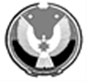 АДМИНИСТРАЦИЯ МУНИЦИПАЛЬНОГО ОБРАЗОВАНИЯ«БЕЛЯЕВСКОЕ»«БЕЛЯЕВСКОЕ»  МУНИЦИПАЛКЫЛДЫТЭТЛЭН АДМИНИСТРАЦИЕЗПОСТАНОВЛЕНИЕ6 февраля  2020 года                                                                                        №  6д. БеляевскоеОб изменении вида разрешенногоиспользования земельного участкаРуководствуясь статьей 3.3 Федерального закона от 25.10.2001 № 137-ФЗ «О введении в действие Земельного кодекса РФ», статьей 11 Земельного  кодекса Российской Федерации № 136-ФЗ от 25.1-0.2001, приказом Министерства экономического развития Российской Федерации № 540 от 01.09.2014 «Об утверждении классификатора видов  разрешенного использования земельных участков»,  Уставом  муниципального образования «Беляевское», Администрация муниципального образования «Беляевское»ПОСТАНОВЛЯЕТ:  Изменить вид разрешенного использования земельного участка с кадастровым  номером 18:09:003002:1020, общей  площадью 6510 кв.м, из земель промышленности, энергетики, транспорта, связи, радиовещания, телевидения, информатики, земли для обеспечения космической деятельности, земли обороны, безопасности и земли иного специального назначения по адресу: Удмуртская Республика,  Игринский район, МО «Беляевское» с «Сельскохозяйственного производства» изменить на разрешенное использование: «Недропользование (код 6.1) – размещение объектов капитального строительства, в том числе подземных, в целях добычи недр».2. Администрации муниципального образования «Беляевское» обеспечить внесение изменений в сведения о виде разрешенного использования земельного участка, указанного в пункте 1 настоящего постановления, в филиале ФГБУ «ФКП Росреестра» по Удмуртской Республике.Глава муниципального образования                                      В.Ю. Бабкин